Проект                                                                                                   Р Е Ш Е Н И Е          от 30 сентября 2022г.                     с.Усть-Бюр                       №  О внесении изменений в решение Совета депутатовУсть-Бюрского сельсовета № 56 от 30.09.2021г.«Об утверждении Положения  о муниципальном контролена автомобильном транспорте и в дорожном хозяйствена территории Усть-Бюрского сельсовета                                                                  Усть-Абаканского района Республики Хакасия»            В целях   приведения нормативных правовых актов в соответствие с действующим Федеральным законодательством, Совет депутатов Усть-Бюрского сельсовета                       РЕШИЛ:1.Внести в Решение Совета депутатов Усть-Бюрского сельсовета   от 30.09.2021г. № 56 «Об утверждении Положения о муниципальном контроле на автомобильном транспорте и в дорожном хозяйстве на территории Усть-Бюрского сельсовета Усть-Абаканского района Республики Хакасия», (далее по тексту Положение) следующие изменения:1. По тексту Положения слова «контрольные (надзорные) мероприятия» заменить словами «контрольные мероприятия» в соответствующем падеже. 2. Подпункт 1.10. пункта 1 Положения удалить.3. Подпункт 1.11. пункта 1 Положения удалить.4. Подпункт 2.5 пункта 2. Положения изложить в новой редакции: «- 2.5. В случае наличия у контрольного  органа сведений о готовящихся нарушениях обязательных требований или признаках нарушений обязательных требований и (или) в случае отсутствия подтвержденных данных о том, что нарушение обязательных требований причинило вред (ущерб) охраняемым законом ценностям либо создало угрозу причинения вреда (ущерба) охраняемым законом ценностям, контрольный  орган объявляет контролируемому лицу предостережение о недопустимости нарушения обязательных требований и предлагает принять меры по обеспечению соблюдения обязательных требований».4.1. Подпункт 3.3 пункта 3. Положения изложить в новой редакции: «- 3.3.Внеплановые контрольные мероприятия, за исключением внеплановых контрольных мероприятий без взаимодействия, проводятся по основаниям, предусмотренным пунктами 1, 3 - 6 части 1 и частью 3 статьи 57  Федерального закона от 31.07.2020г. № 248-ФЗ «О государственном контроле (надзоре) и муниципальном контроле в Российской Федерации».   5. Настоящее Решение вступает в силу со дня его официального опубликования (обнародования).Глава                                                                                                                            Усть-Бюрского сельсовета:                                          Е.А.Харитонова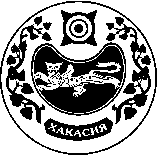 СОВЕТ ДЕПУТАТОВ УСТЬ-БЮРСКОГО  СЕЛЬСОВЕТА